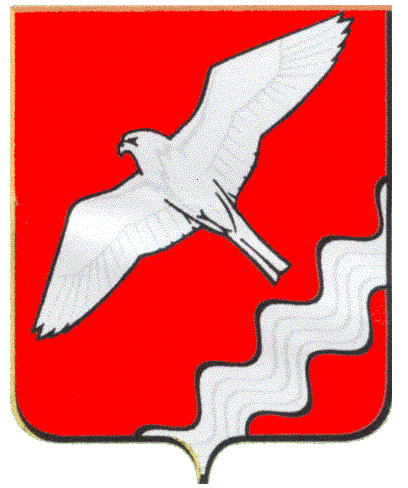 АДМИНИСТРАЦИЯ МУНИЦИПАЛЬНОГО ОБРАЗОВАНИЯ КРАСНОУФИМСКИЙ ОКРУГПОСТАНОВЛЕНИЕот 01.12.2014 г. № 1654 г. КрасноуфимскОб  утверждении плана проведенияярмарок            на            территорииМуниципального          образования  Красноуфимский округ в  2015 году	Во  исполнение статьи 11 Федерального закона от 28.12.2009 года № 381-ФЗ «Об основах государственного регулирования торговой деятельности                                   в Российской Федерации», постановления Правительства Свердловской области от 25.05.2011 г. № 610-ПП «Об утверждении Порядка организации ярмарок  и продажи товаров (выполнения работ, оказания услуг) на ярмарках на территории Свердловской области и внесении изменений в постановление Правительства Свердловской области от 14.03.2007 г. № 183-ПП  «О нормативных правовых актах, регламентирующих деятельность хозяйствующих субъектов на розничных рынках в Свердловской области», постановления администрации МО  Красноуфимский  округ  от  17.11.2014 г.  № 1561 «Об утверждении схемы размещения нестационарных торговых объектов на территории   Муниципального  образования  Красноуфимский  округ на 2015 – 2016  годы»,   руководствуясь  ст. ст. 28.31  Устава  Муниципального  образования  Красноуфимский  округ,ПОСТАНОВЛЯЮ:	1. Утвердить  план   проведения  ярмарок  на  территории  Муниципального  образования  Красноуфимский  округ  в 2015  году  (прилагается).	2. Данное  постановление  разместить  на  официальном сайте    Муниципального образования  Красноуфимский  округ.	3.  Контроль  за  исполнением  постановления  возложить  на  заместителя  главы  администрации  Муниципального образования  Красноуфимский  округ  по  экономическим  вопросам Г.А. Пастухову.Глава  администрацииМуниципального образованияКрасноуфимский  округ                                                                      В.Е.  Колосов                                                                                                                                                       Приложениек постановлению  администрации                                                                                                                                                                                   МО  Красноуфимский  округ                                                                                                                                                               От 01.12.2014 г.  № 1654План проведения ярмарок на территории Муниципального  образования  Красноуфимский округ в 2015 году№ п.п.Наименование ярмаркиТематика и вид ярмарокПредельные сроки (период) проведения ярмарокМесто размещения ярмаркиОрганизатор ярмарки (Ф.И.О. контактная информация)Кол-во мест для продажи товаров (выполнения работ, оказания услуг) на ярмаркеРежим работы1.«С ярмарки на дачу»универсальная,сельскохозяйственнаямайс. Криулино,площадь  ДККомитет по экономике (ответственный Е.М.Тукачева(34394)2-46-05),  Криулинский т/о(34394) 6-55-8955 - 6010-00 до 14-002.«Золотая осень»универсальная,сельскохозяйственная сентябрьс. Криулино, площадь  ДККомитет по экономике (ответственный Е.М.Тукачева(34394)2-46-05),  Криулинский т/о(34394) 6-55-8955 - 6010-00 до 14-00